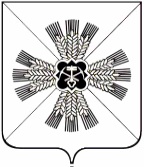 КЕМЕРОВСКАЯ ОБЛАСТЬАДМИНИСТРАЦИЯ ПРОМЫШЛЕННОВСКОГО МУНИЦИПАЛЬНОГО РАЙОНАПОСТАНОВЛЕНИЕот «12» апреля 2019 № 487-Ппгт. ПромышленнаяО внесении изменений в постановление администрации Промышленновского муниципального района от 28.12.2017 № 1468-П «Об определении границ прилегающих к некоторым организациям и объектам территорий, на которых не допускается розничная продажа алкогольной продукции»  В  соответствии  с  Федеральным  законом  от  22.11.1995  №  171       «О государственном регулировании производства и оборота этилового спирта, алкогольной и спиртосодержащей продукции и  об ограничении потребления (распития) алкогольной продукции», Постановлением Правительства Российской Федерации от 27.12.2012 № 1425                        «Об определении органами государственной власти субъектов Российской Федерации мест массового скопления граждан и мест нахождения источников повышенной опасности, в которых не допускается розничная продажа алкогольной продукции, а также определении органами местного самоуправления границ прилегающих к некоторым организациям и объектам территорий, на которых не допускается розничная продажа алкогольной продукции»:  1. Внести в постановление администрации Промышленновского муниципального района от 28.12.2017 № 1468-П «Об определении границ прилегающих к некоторым организациям и объектам территорий, на которых не допускается розничная продажа алкогольной продукции» (далее – постановление) следующие изменения:1.1. Пункт 3 постановления читать в следующей редакции:«При определении границ территорий, прилегающих к организациям  и объектам на которых не допускается розничная продажа алкогольной продукции, учитывать следующее:           - минимальное расстояние от детских, образовательных организаций и объектов спорта до предприятий розничной торговли и общественного питания, осуществляющих розничную продажу алкогольной продукции должно составлять не менее 50 метров;          - минимальное расстояние от медицинских организаций до предприятий розничной торговли и общественного питания, осуществляющих розничную продажу алкогольной продукции должно составлять не менее 40 метров;  - минимальное расстояние  от оптовых и розничных рынков, вокзалов, аэропортов и иных мест массового скопления граждан и мест нахождения источников повышенной опасности, определенных органами государственной власти субъектов Российской Федерации, не менее 50 метров».	        2. Постановление подлежит обнародованию на официальном сайте администрации Промышленновского муниципального района в сети Интернет.           3. Контроль  за  исполнением  настоящего  постановления возложить на  заместителя   главы   Промышленновского  муниципального района     А.А. Зарубину. 	       4. Постановление вступает в силу со дня подписания.Исп. Н.И. МинюшинаТ. (8384242) 7-19-17постановление от «12» апреля 2019 № 487-П                                                                                         страница 2ГлаваПромышленновского муниципального района                          Д.П. Ильин